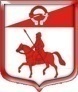 Администрация муниципального образованияСтаропольское сельское поселениеСланцевского муниципального района Ленинградской областиПОСТАНОВЛЕНИЕ28.03.2019                                                                                               № 67-пО внесении изменений в муниципальную программу «Развитие территории Старопольского сельского поселения» на 2019 год, утвержденную постановлением № 220-п от 27.11.2018г.В соответствии со статьей 33 Федерального закона Российской Федерации от 06 октября 2003 года № 131-ФЗ «Об общих принципах организации местного самоуправления в Российской Федерации», для приведения в соответствие с решением совета депутатов Старопольского сельского поселения № 254-сд от «О бюджете муниципального образования Старопольское сельское поселение Сланцевского муниципального района Ленинградской области» на 2019 год и плановый период 2020-2021 года, администрация муниципального образования Старопольское сельское поселение Сланцевского муниципального района Ленинградской области  п о с т а н о в л я е т:Приложение № 5 Паспорт муниципальной подпрограммы «Культура, молодежная политика, физическая культура и спорт» муниципальной программы « Развитие территории Старопольского сельского поселения» на 2019 год читать в новой редакции согласно приложению.2. Постановление вступает в силу с момента подписания.Глава администрацииМО Старопольское сельское поселение                             В.О. ОвлаховскийПриложениек Постановлению администрации  Старопольского сельского поселения от 28.03.2019 № 67-пП А С П О Р Тмуниципальной подпрограммы«Культура, молодежная политика, физическая культура и спорт» муниципальной программы«Развитие территории Старопольского сельского поселения»на 2019 год1. Характеристика ситуации и основные проблемы, на решение которых направлена подпрограммаВ Старопольском сельском поселении насчитывается  2382 человека, наиболее крупные населенные пункты:  Старополье – 832  человек, Овсище -  826 человек, Ложголово – 45 человек постоянно зарегистрированных.	На территории Старопольского сельского поселения  действует три Дома Культуры в дер. Старополье, дер. Овсище и дер. Ложголово и четыре сельских библиотеки, расположенные в дер.Старополье, дер. Овсище, дер. Ложголово и дер. Заручье. На базе учреждений культуры реализуется работа самодеятельных коллективов, детских кружков и студий, а также проводятся культурно-массовые мероприятия.         Основная цель учреждений организовать досуг, учитывая интересы  и потребности всех слоев населения, в том числе организовать и оказать помощь в работе кружков и любительских объединений. 	          Техническое состояние и уровень оснащения здания уже не соответствует требуемым стандартам как в отношении качественных показателей обеспеченности процесса занятий, так и требованиям безопасности, предъявляемым к объектам подобного рода.          В 2018 году был проведен капитальный ремонт Старопольского ДК и капитальный ремонт Овсищенского ДК. В 2015 году проведен капитальный ремонт помещений первого этажа и сцены Овсищенского ДК.          Библиотека в д. Заручье расположена в части жилого дома, построенного в 1866 году. За весь период эксплуатации не разу не проводился капитальный ремонт помещения.	После  проведения ремонта ДК было приобретено современное оборудования, мебель, копировально-множительная и компьютерная техники.            Улучшается  оснащенность сельских библиотек техническими средствами. Еще  три года назад  в библиотеках отсутствовали компьютеры, а сейчас все библиотеки оснащены компьютерами. В библиотеки дер.Старополье и дер.Овсище приобретены модемы для работы с сетью Интернет.Предполагается ведение активной работы на базе учреждений культуры, направленной на удовлетворение потребностей населения в услугах культуры и искусства, сохранение и дальнейшее развитие творческих возможностей коллективов и детских кружков, вовлечение в культурную жизнь жителей Старопольского сельского поселения всех возрастов, что будет достигаться регулярным проведением торжественных культурно-массовых мероприятий.	На территории Старопольского сельского поселения в физкультурно-спортивную деятельность вовлечены  30 процентов населения.  В Домах культуры имеются спортивные залы и тренажерные комнаты. Есть возможность заниматься массовыми подвижными спортивными играми, такими как футбол, баскетбол, волейбол, различными спортивными эстафетами. В Овсищенский и Старопольский ДК закуплены новые тренажеры для занятия фитнесом.            Вовлечению различных категорий населения в занятия физкультурой и спортом  препятствует слабая материально-техническая база.                                                                     	Без поддержки местного  бюджета и бюджета муниципального района изменить сложившуюся ситуацию невозможно. Только укрепление и расширение материально-технической базы физической культуры и спорта позволит приобщить широкие массы населения к здоровому образу жизни и систематическим занятиям спортом.	Основные направления работы с молодежью – это гражданско-патриотическое воспитание, профилактика наркомании, беседы о вреде алкоголя и курения, развитие молодежного движения и поддержка талантливой молодежи.2. Основные цели и задачи подпрограммыПодпрограмма ориентирована на достижение долгосрочных целей культурной политики  Старопольского сельского поселения, важнейшими из которых являются:- создание и сохранение благоприятных условий обеспечения культурного досуга жителей Старопольского сельского поселения- сохранение культурного наследия, народных традиций и обычаев населения  Старопольского сельского поселения;- обеспечение конституционного права граждан на участие в культурной жизни и обеспечение услугами наибольшего количества людей в сфере культуры;- создание условия для обеспечения единого культурного пространства в целях формирования гражданского общества;- вывод культуры на уровень, позволяющий ей стать активным участником социально-экономических процессов.В рамках подпрограммы должны быть решены основные задачи:1. Проведение капитальный ремонт Домов Культуры д. Старополье и д.Овсище, и библиотеки в дер. Заручье2.Выполнение мероприятий по оснащению материально-технической базы учреждений культуры для более качественного исполнения услуг, оказываемых населению.3.Обеспечение поддержки профессионального и самодеятельного творчества, созданы условия для его развития и участия граждан в культурной жизни поселения и района.4. Поддержка и воспитание талантливых детей для дальнейшего профессионального обучения   в сфере культуры.5. Созданы условия для традиционного народного творчества и инновационной деятельности.6. Организация библиотечного обслуживания населения.7. Информатизация библиотек.3. Сроки реализации подпрограммыРеализацию Подпрограммы предполагается осуществить в 2019 году.4. Ресурсное обеспечение подпрограммыОбщий объем финансирования подпрограммы  составляет – 60807,55  тыс. руб., в том числе:из бюджета Ленинградской области – 25541,486 тыс. руб.;из бюджета Сланцевского района – 24210,5 тыс.руб.;из бюджета Старопольского сельского поселения – 11055,564 тыс. руб.5. Ожидаемые результаты от реализации подпрограммы     Реализация Подпрограммы предполагает достижение следующих результатов:- увеличение спортивных объектов;- создание необходимых условий для  самореализации  населения в творчестве, спорте;- организация и проведение  творческих конкурсов, фестивалей,  праздников, дней литературы и искусства, выставок  декоративно-прикладного искусства;- воспитание нового кадрового потенциала;- организация выездных выступлений участников досуговых формирований на конкурсах, фестивалях и выставках;- совершенствование информационно-библиотечного обслуживания населения, внедрение современных информационных технологий,-создание собственных электронных ресурсов (сводных электронных каталогов и баз данных в библиотеках поселения);-совершенствование форм досуга населения; организация праздников народного календаря, народных гуляний,  дня  деревни;- преодоление технической отсталости и обеспечение нормального уровня жизнедеятельности учреждений культуры: приобретение библиотечного, звукотехнического, осветительного оборудования, проведение ремонтных работ;- автоматизация учреждений культуры, интеграция их информационных ресурсов: приобретение компьютерной техники, сетевого оборудования, программного обеспечения для формирования и расширения корпоративной информационно-культурной сети.Наименованиеподпрограммы«Культура, молодежная политика, физическая культура и спорт» муниципальной программы «Развитие территории Старопольского сельского поселения» на 2019 год  (далее – подпрограмма)Основание для разработки подпрограммыФедеральный закон от 04.12.2007 года № 329-ФЗ  «О физической культуре и спорте в  Российской Федерации»Федеральный закон от 28.06.1995 № 98-ФЗ «О государственнойподдержке молодежных и детских общественных объединений»Федеральный закон РФ от 25.06.2002 г. № 73-фз «Об объектах культурного наследия (памятниках истории и культуры) народов РФ».Закон Российской Федерации от 09.10.1992 г. № 3612-1 «Основы законодательства Российской Федерации «О культуре»Решение Государственного Совета Российской Федерации от 30.01.2002 «О повышении роли физической культуры и спорта в формировании здорового образа жизни россиян»;Областной закон Ленинградской области от  30.12.2009 г. № 118-оз «О физической культуре и спорте в Ленинградской области»Цели подпрограммы- создание и сохранение благоприятных условий обеспечения культурного досуга жителей Старопольского сельского поселения;- сохранение культурного наследия, народных традиций и обычаев населения  Старопольского сельского поселения;- обеспечение конституционного права граждан на участие в культурной жизни и обеспечение услугами наибольшего количества людей в сфере культуры;- создание условия для обеспечения единого культурного пространства в целях формирования гражданского общества;- вывод культуры на уровень, позволяющий ей стать активным участником социально-экономических процессов.Задачи подпрограммы1. Капитальный ремонт Домов Культуры д. Старополье и д.Овсище, и библиотеки в дер. Заручье2. Мероприятия по оснащению материально-технической базы учреждений культуры для более качественного исполнения услуг, оказываемых населению.3.Обеспечение поддержки профессионального и самодеятельного творчества, создание условий для его развития и участия граждан в культурной жизни поселения и района.4. Поддержка и воспитание талантливых детей для дальнейшего профессионального обучения   в сфере культуры.5. Создание условий для традиционного народного творчества и инновационной деятельности.6. Организация библиотечного обслуживания населения.7. Информатизация библиотек.Сроки и этап реализацииподпрограммы2019 годОбъемы и источникифинансирования подпрограммыОбщий объем финансирования подпрограммы  составляет  -    60807,55   тыс. руб., в том числе:из бюджета Ленинградской области – 25541,486  тыс. руб. из бюджета Сланцевского района – 24210,5 тыс.руб.из бюджета Старопольского сельского поселения –      11055,564 тыс. руб.Ожидаемые результаты реализации подпрограммыВ результате выполнения мероприятий подпрограммы предполагается:- увеличить количество  молодежи, занимающихся физической культурой и спортом,- повысить социальную активность молодежи,- улучшить качество предоставляемых услуг населению учреждениями культуры,- улучшить качество библиотечного обслуживания населения- Повысить уровень удовлетворенности жителей качеством предоставления муниципальной услугиЦелевые индикаторы и показатели муниципальной подпрограммы- увеличение количества посещений культурно-досуговых мероприятий;- увеличение численности участников платных и бесплатных культурно-досуговых мероприятий;- повышение уровня удовлетворенности жителей Старопольского сельского поселения качеством предоставления услуг в сфере культуры;- увеличение доли сельских библиотек и культурно-досуговых учреждений, подключенных к сети «Интернет»;- увеличение доли детей, привлекаемых к участию в творческих мероприятиях, в общем числе детей;- увеличение доли детей, привлекаемых к участию в творческих мероприятиях, в общем числе детей;- увеличение количества обращений в библиотеку.Заказчик подпрограммыАдминистрация  Старопольского сельского поселенияРазработчик подпрограммыАдминистрация  Старопольского сельского поселенияОсновной исполнитель и соисполнитель подпрограммы- Администрация  Старопольского сельского поселения- учреждения культуры Старопольского сельского поселения.Организации контроля  за выполнением подпрограммыКонтроль за ходом реализации подпрограммы осуществляет:- Глава администрации Старопольского сельского поселения.  Приложение к подпрограмме  «Культура, молодежная политика, физическая культура и спорт»                         Приложение к подпрограмме  «Культура, молодежная политика, физическая культура и спорт»                         Приложение к подпрограмме  «Культура, молодежная политика, физическая культура и спорт»                         Приложение к подпрограмме  «Культура, молодежная политика, физическая культура и спорт»                         Приложение к подпрограмме  «Культура, молодежная политика, физическая культура и спорт»                       Перечень мероприятий и лимиты финансирования                                                                                                                                                                                                                         по Подпрограмме «Культура, молодежная политика, физическая культура и спорт»Перечень мероприятий и лимиты финансирования                                                                                                                                                                                                                         по Подпрограмме «Культура, молодежная политика, физическая культура и спорт»Перечень мероприятий и лимиты финансирования                                                                                                                                                                                                                         по Подпрограмме «Культура, молодежная политика, физическая культура и спорт»Перечень мероприятий и лимиты финансирования                                                                                                                                                                                                                         по Подпрограмме «Культура, молодежная политика, физическая культура и спорт»Перечень мероприятий и лимиты финансирования                                                                                                                                                                                                                         по Подпрограмме «Культура, молодежная политика, физическая культура и спорт»Перечень мероприятий и лимиты финансирования                                                                                                                                                                                                                         по Подпрограмме «Культура, молодежная политика, физическая культура и спорт»Перечень мероприятий и лимиты финансирования                                                                                                                                                                                                                         по Подпрограмме «Культура, молодежная политика, физическая культура и спорт»Перечень мероприятий и лимиты финансирования                                                                                                                                                                                                                         по Подпрограмме «Культура, молодежная политика, физическая культура и спорт»Перечень мероприятий и лимиты финансирования                                                                                                                                                                                                                         по Подпрограмме «Культура, молодежная политика, физическая культура и спорт»Перечень мероприятий и лимиты финансирования                                                                                                                                                                                                                         по Подпрограмме «Культура, молодежная политика, физическая культура и спорт»Перечень мероприятий и лимиты финансирования                                                                                                                                                                                                                         по Подпрограмме «Культура, молодежная политика, физическая культура и спорт»Перечень мероприятий и лимиты финансирования                                                                                                                                                                                                                         по Подпрограмме «Культура, молодежная политика, физическая культура и спорт»Перечень мероприятий и лимиты финансирования                                                                                                                                                                                                                         по Подпрограмме «Культура, молодежная политика, физическая культура и спорт»№ п/пМероприятияСрок финанси-рования мероприятияСрок финанси-рования мероприятияПланируемые объемы финансирования (тыс. рублей в ценах года реализации мероприятия)Планируемые объемы финансирования (тыс. рублей в ценах года реализации мероприятия)Планируемые объемы финансирования (тыс. рублей в ценах года реализации мероприятия)Планируемые объемы финансирования (тыс. рублей в ценах года реализации мероприятия)Планируемые объемы финансирования (тыс. рублей в ценах года реализации мероприятия)Планируемые объемы финансирования (тыс. рублей в ценах года реализации мероприятия)Планируемые объемы финансирования (тыс. рублей в ценах года реализации мероприятия)Планируемые объемы финансирования (тыс. рублей в ценах года реализации мероприятия)Ответственные исполнители№ п/пМероприятияСрок финанси-рования мероприятияСрок финанси-рования мероприятиявсеговсегов том числев том числев том числев том числев том числев том числеОтветственные исполнители№ п/пМероприятияСрок финанси-рования мероприятияСрок финанси-рования мероприятиявсеговсегоФедераль-ный бюджетФедераль-ный бюджетФедераль-ный бюджетОбластной бюджетМестный бюджетРайонный бюджетОтветственные исполнители1233445556789Подпрограмма " Культура, молодежная политика, физическая культура и спорт "Подпрограмма " Культура, молодежная политика, физическая культура и спорт "Подпрограмма " Культура, молодежная политика, физическая культура и спорт "Подпрограмма " Культура, молодежная политика, физическая культура и спорт "Подпрограмма " Культура, молодежная политика, физическая культура и спорт "Подпрограмма " Культура, молодежная политика, физическая культура и спорт "Подпрограмма " Культура, молодежная политика, физическая культура и спорт "Подпрограмма " Культура, молодежная политика, физическая культура и спорт "Подпрограмма " Культура, молодежная политика, физическая культура и спорт "Подпрограмма " Культура, молодежная политика, физическая культура и спорт "Подпрограмма " Культура, молодежная политика, физическая культура и спорт "Подпрограмма " Культура, молодежная политика, физическая культура и спорт "1Содержание Дома культуры 2019201932486,332486,38275,824210,5Администрация Старопольского сельского поселения2Содержание библиотеки201920191214,61214,61214,6Администрация Старопольского сельского поселения3Содействие развитию занятости молодежи (ГМТО)20192019165,3165,39570,3Администрация Старопольского сельского поселения4 Участие в профилактике наркомании2019201926,326,326,3Администрация Старопольского сельского поселения5Организация и проведение культурно-массовых мероприятий2019201925,025,025,0Администрация Старопольского сельского поселения6Проведение и участие в спортивных мероприятиях 20192019164,0164,0164,0Администрация Старопольского сельского поселения7Расходы на обеспечение выплат стимулирующего характера работникам муниципальных учреждений культуры Лен..обл201920192286,02286,02286,0Администрация Старопольского сельского поселенияКапитальный ремонт  Дома культуры2019201924440,0524440,0523160,4861279,564Администрация Старопольского сельского поселенияВ том числеАдминистрация Старопольского сельского поселенияКапитальный ремонт здания Дома Культуры, по адресу Ленинградская область Сланцевский район д.Ложголово, ул.Загорская д.82019201910666,98510666,98510076,074530.32Администрация Старопольского сельского поселенияКапитальный ремонт Дома культуры, расположенного в д.Старополье Сланцевского района         2019         20196341,7496341,7496024,662317,087Администрация Старопольского сельского поселенияКапитальный ремонт Дома культуры, расположенного в д.Овсище Сланцевского района201920197431,3167431,3167059,75371,566Администрация Старопольского сельского поселенияВсего по подпрограмме2019201960807,5560807,5525541,48611055,56424210,5Администрация Старопольского сельского поселения